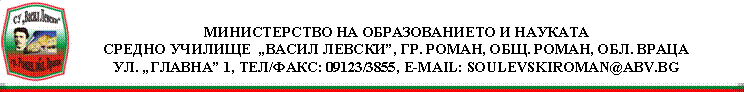 ДО ДИРЕКТОРАНА СУ „ВАСИЛ ЛЕВСКИ"- РОМАН
Вх.№	/	г.ЗАЯВЛЕНИЕ-ДЕКЛАРАЦИЯ за Стипендия за постигнати образователните резултатиот	,живущ в	,ученик от	клас на СУ „Васил Левски"- РоманМоля да ми бъде отпусната стипендия за постигнати образователните резултатиза	учебен срок на учебната	/	г.ДЕКЛАРИРАМ:I.	Успех от първи учебен срок на учебната 	/	г.		II.	Настанен/а съм в Дом за деца и юноши на пълна държавна издръжка           ДА / НЕ                                                                                                             /Вярното се огражда/III.	Наказан/а съм с Решение на Педагогически съвет                     ДА / НЕ/Вярното се огражда/Известно ми е, че за вписване на неверни данни в тази декларация нося отговорност по чл. 313 от Наказателния кодекс и получената от мен неправомерно стипендия подлежи на връщане.Декларатор:	/подпис/Класен ръководител:	/име, фамилия ,подпис/ДЛЪЖНОСТНО ЛИЦЕ, ПРИЕЛО ДЕКЛАРАЦИЯТА.	/име,  фамилия, подпис/Данните по тази декларация са получени доброволно и СУ „Васил Левски"- Роман се задължава да ги използва единствено за нуждите, за които са събрани и да ги защитава от неправомерен достъп в съответствие със Закона за защита на личните данни.ДО ДИРЕКТОРАНА СУ „ВАСИЛ ЛЕВСКИ"- РОМАН
   Вх.№	/	г.ЗАЯВЛЕНИЕ-ДЕКЛАРАЦИЯ за Стипендия за подпомагане на достъпа до образование и предотвратяване на отпаданетоОт………………………………………………………………………………………………………………………живущ в……………………………………… ученик от	клас на СУ „Васил Левски"- РоманМоля да ми бъде отпусната стипендия за подпомагане на достъпа до образование и предотвратяване на отпадането за ……………..учебен срок на учебната	/	г.ДЕКЛАРИРАМ:I.	Успех от първи учебен срок на учебната	/	г.		II.	Семейно положение:1.	Баща	, живущ в	работи в	, адрес	2.	Майка	, живуща в	работи в	, адрес...	3.	Брат/сестра	, адрес	,учащ	4.	Брат/сестра	, адрес	,учащ	5.	Брат/сестра	, адрес	,учащ	Настанен/а съм в Дом за деца и юноши на пълна държавна издръжка    ДА / НЕНаказан/а съм с Решение на Педагогически съвет	ДА / НЕМатериално положение:	/Вярното се огражда/    Доходите на семейството ми, получени през периода (предходните 6 месеца) са:1.	Заплати	лв.(вкл.обезщетения за временна нетрудоспособност)2.	Пенсии	лв.(без добавките за чужда помощ за инвалидите)Обезщетения за безработица	лв.Месечни добавки и помощи за деца	лв.Стипендии	лв.(без получаваната от декларатора по основанието за настоящата молба-декларация)Наеми	лв.Хонорари	лв.Други доходи	лв.(присъдени издръжки, търговия, продажба на селскостопанска продукция, занятия, дивиденти от акции и др.)Всичко:	,	лв.Месечен доход на член от семейството	лв.Известно ми е, че за вписване на неверни данни в тази декларация нося отговорност по чл. 313 от Наказателния кодекс и получената от мен неправомерно стипендия подлежи на връщане.               Прилагам: 1. ………………………………………..  3……………………………………..                   2……………	  4……………………………………..                                    Декларатор:	                                                                 Родител/ настойник:	                         /подпис/	                                                               /Име, фамилия, подпис/Класен ръководител	/име, фамилия ,подпис/ДЛЪЖНОСТНО ЛИЦЕ, ПРИЕЛО ДЕКЛАРАЦИЯТА.	/име,  фамилия, подпис/ДО ДИРЕКТОРАНА СУ „ВАСИЛ ЛЕВСКИ"- РОМАНВх.№	/	г.ЗАЯВЛЕНИЕ-ДЕКЛАРАЦИЯ                                за                                           Стипендия за ученици без родителиОт…………………………………………………………………………………………………………….живущ в	………………………………………..ученик от	клас на СУ „Васил Левски"- Роман                    Моля да ми бъде отпусната стипендия за ученици без родители
                      За 	…………………………….учебен срок на учебната	./	г.ДЕКЛАРИРАМ:I.	Родител:-	Баща	, живущ в	работи в	, адрес	-	Майка	, живуща в	работи в	, адрес	II.	Отглеждан съм от самотна майка	 ДА / НЕНастанен/а съм в Дом за деца и юноши на пълна държавна издръжка        ДА / НЕ                                                                                                                          /Вярното се огражда/Наказан/а съм с Решение на Педагогически съвет                      ДА / НЕ                                                                     /Вярното се огражда/Известно ми е, че за вписване на неверни данни в тази декларация нося отговорност по чл. 313 от Наказателния кодекс и получената от мен неправомерно стипендия подлежи на връщане.Прилагам:1. Акт за смърт №	/..	г.	3	2		4	Декларатор:	                                                           Родител/настойник:	/подпис/	                                              /Име, фамилия, подпис/Класен ръководител	/име, фамилия ,подпис/ДЛЪЖНОСТНО ЛИЦЕ, ПРИЕЛО ДЕКЛАРАЦИЯТА.	/име,  фамилия, подпис/Данните по тази декларация са получени доброволно и СУ „Васил Левски"- Роман се задължава да ги използва единствено за нуждите,  за които са събрани и да ги защитава от неправомерен достъп в съответствие със Закона за защита на личните данни.ДО ДИРЕКТОРАНА СУ „ВАСИЛ ЛЕВСКИ"- РОМАНВх.№	/	г.               ЗАЯВЛЕНИЕ-ДЕКЛАРАЦИЯ заСтипендия за ученици с трайни уврежданияОт…………………………………………………………………………………………………………….живущ в	,ученик от	клас на СУ „Васил Левски"- РоманМоля да ми бъде отпусната стипендия за ученици с трайни уврежданияЗа 	учебен срок на учебната	/	г.ДЕКЛАРИРАМ:I.	Настанен/а съм в Дом за деца и юноши на пълна държавна издръжка       ДА / НЕII.	Наказан/а съм с Решение на Педагогически съвет                                       ДА / НЕ                                                                                                                                   /Вярното се огражда/Известно ми е, че за вписване на неверни данни в тази декларация нося отговорност по чл. 313 от Наказателния кодекс и получената от мен неправомерно стипендия подлежи на връщане.Прилагам:1.  Експертно решение на ЛКК/ТЕЛК - гр	№	/	год.със срок до	 степен на намалена работоспособност или степен на увреждане	%.2	3	Декларатор:	                                                           Родител/настойник:	/подпис/	                                      /Име, фамилия, подпис/Класен ръководител	/име. фамилия, подпис/’ДЛЪЖНОСТНО ЛИЦЕ, ПРИЕЛО ДЕКЛАРАЦИЯТА.	/име,  фамилия, подпис/Данните по тази декларация са получени доброволно и СУ „Васил Левски"- Роман се задължава да ги използва единствено за нуждите, за които са събрани и да ги защитава от неправомерен достъп в съответствие със Закона за защита на личните данни.